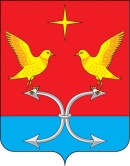 НОВОМИХАЙЛОВСКИЙ СЕЛЬСКИЙ СОВЕТ НАРОДНЫХ ДЕПУТАТОВ КОРСАКОВСКОГО РАЙОНА ОРЛОВСКОЙ ОБЛАСТИРЕШЕНИЕ  15 февраля 2023 года                                                                                   № 49/1 с.Новомихайловка Об отчете  Главы Новомихайловского сельского поселения о результатах своей деятельности и деятельности администрации сельского поселения за 2022 год. Принято Новомихайловским сельским Советом народных депутатов     В  соответствии с п.5.1.ст.36 Федерального закона от 06.10.2003 года №131-ФЗ «Об общих принципах организации местного самоуправления в Российской Федерации», Уставом Новомихайловского сельского поселения: 1. Отчёт Главы Новомихайловского сельского поселения о результатах своей деятельности и деятельности администрации сельского поселения за 2022 год  принять к сведению.          2. По результатам рассмотрения отчета признать деятельность Главы Новомихайловского сельского поселения и деятельность администрации Новомихайловского сельского поселения за 2022 год удовлетворительной.          3. Настоящее решение обнародовать в установленном порядке и разместить на официальном  сайте администрации Корсаковского района (www.корсаково57.рф).          4. Контроль за исполнением решения оставляю за собой.Глава Новомихайловскогосельского поселения                                          И.А. Васильчикова                                                    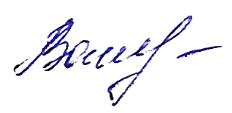 Приложениек решению Новомихайловскогосельского Совета народных депутатовКорсаковского района Орловской областиот 15.02.2023г. №  49/1ОТЧЕТ главы Новомихайловского сельского поселения о результатах своей деятельности и деятельности администрации сельского поселения за 2022 годВ соответствии с Федеральным законом от 06.10.2003г. №131-ФЗ «Об общих принципах организации местного самоуправления в Российской Федерации», законом Орловской области «О местном самоуправлении в Орловской области» (с изменениями от 04.03.2021г.), Уставом Новомихайловского сельского поселения – глава муниципального образования представляет ежегодный отчет о результатах своей деятельности и деятельности администрации сельского поселения. Главными задачами в работе Администрации сельского поселения остается исполнение полномочий в соответствии с действующим законодательством и Уставом сельского поселения. Эти полномочия осуществляются путем организации повседневной работы администрации сельского поселения, подготовки нормативных документов, осуществления личного приема граждан главой сельского поселения и специалистом, рассмотрения письменных и устных обращений. В соответствии с Федеральным законом «Об обеспечении доступа к информации о деятельности государственных органов и органов  местного самоуправления», для информирования населения о деятельности администрации сельского поселения и сельского Совета народных депутатов используется  официальный сайт администрации Корсаковского района,  сельские поселения, на котором размещаются нормативные документы, регламенты оказываемых муниципальных услуг, бюджет и отчет об его исполнении, сведения о доходах и расходах муниципальных служащих, а также другая информация. Основной задачей сайта является обеспечение гласности и доступности информации о деятельности органов  местного самоуправления сельского поселения и принимаемых ими решениях. Основной целью деятельности администрации сельского поселения является повышение уровня и улучшение качества жизни каждого жителя нашего сельского поселения. Администрацией сельского поселения за этот период работы принимались меры, направленные на улучшение условий жизни, обеспечение на территории сельского поселения общественной безопасности и правопорядка, стабильности в работе объектов жизнеобеспечения. За отчетный период на личный прием к главе и работникам администрации поступали обращения по самым различным вопросам. Заявления были рассмотрены в установленные законом сроки с направлением в адрес заявителей результатов о рассмотрении обращений.  За 2022 год выдано гражданам 65 справок различного характера, выписок из похозяйственных книг для оформления земельных участков, домовладений, о составе семьи и т.д.. Все обращения граждан рассмотрены в соответствии с Федеральным законом РФ от 02 мая 2006 года № 59-ФЗ «О порядке рассмотрения обращений граждан Российской Федерации». Всего поступило 259 обращений. В рамках нормотворческой деятельности за отчетный период принято 71 Постановление, проведено 9 заседаний сельского Совета народных депутатов, на которых принято 20 решений по ряду важных вопросов. Проекты решений и Постановлений направляются в межрайонную прокуратуру Новосильского района и находятся под постоянным контролем Правового Управления Орловской области. Помимо бумажной документации Администрация поселения работает с программой  «Федеральная информационная адресная система (ФИАС)», которая служит для упорядочивания адресной части поселения. Официальные страницы Администрации сельского поселения в социальных сетях подключены к компоненту «Госпаблики».В июне Администрация приняла участие во Всероссийском конкурсе «Лучшая муниципальная практика» по номинации «Обеспечение эффективной «обратной связи» с жителями муниципального образования; в декабре приняли участие в акции «Новогодние окна».        В первые же 	дни начала спецоперации на Украине администрация сельского поселения приняла участие в акции «ОкнаZ», тем самым поддерживая участников спецоперации. Участие в акции - это огромный воспитательный потенциал для подрастающего поколения, формирование активной жизненной позиции.	Свою позицию в поддержку решений руководства страны в формате автопробегов выразили автолюбители нашего поселения. Автомобили с российским триколором проехали по населенным пунктам Корсаковского района. На машинах была наклеена буква «Z», ставшая символом поддержки армии России, которая выполняет задачи на Украине. Учащиеся нашего сельского поселения    приняли участие во Всероссийской акции «МЫВМЕСТЕ». В рамках данной акции наши дети писали письма солдатам от своего имени о том, что они гордятся их подвигами, отвагой, смелостью и ждут с победой домой. А такие теплые слова поддержки и благодарности нашим участникам СВО, находящимся вдали от дома, необходимы. Письма от детей были доставлены участникам специальной военной операции в места их дислокации силами волонтеров. Хозяйствующий субъект торговли присоединился к акции «Корзина добра».  При посещении торгового объекта покупатели при оплате продуктов оставляли товары с длительным сроком хранения (крупы, сахар, сгущенное молоко, макаронные изделия, предметы гигиены и т.д.) для оказания гуманитарной помощи жителям ДНР и ЛНР, военнослужащим, принимающим участие в специальной военной операции. Всего добровольцами было собрано более 100 кг. гуманитарной помощи.  На призыв акции «Тепло для героя» в поддержку российских военных, которую провел ЦСОН Корсаковского района, тоже отозвались наши неравнодушные люди. Тепло и забота важны в любой ситуации, а на передовой с наступлением холодов особенно. От жителей нашего сельского поселения было передано 33 пары теплых носков.Свою лепту в поддержку СВО внесли наши фермеры, глава, депутаты. Они оказали материальную помощь.Общая информацияПлощадь Новомихайловского сельского поселения составляет 6832 га.Основные виды деятельности населения: работа в сельскохозяйственном производстве, ведение личного подсобного хозяйства (КРС - 24 голов. Из них 16 коров, свиньи – 14 голов, овец и коз – 27 голов, лошадей – 0, кроликов – 0 голов, птицы – 914 голов, пчёлосемьи – 95), работа в учреждениях бюджетной сферы (почта, здравоохранение, предприятия торгового обслуживания). Часть трудоспособного населения работает вахтовым методом. Численность населения на 01.01.2023 – 254 человека. Из них: зарегистрированы, но не проживают на территории сельского поселения – 41 человек, проживают в Турции – 32 человека.Умерло – 4 человека + 1 человек с временной пропиской; уехали на постоянное место жительства – 3 человека; родилось – 1 человек, прибыло на постоянное место жительства – 6 человек. В состав Новомихайловского сельского поселения входят 6 населенных пунктов. Плотность населения составляет 3,51 чел./кв.км.. Административным центром поселения является с.Новомихайловка, которое  является и  самым большим населённым пунктом, где зарегистрировано – 216 человек, есть деревни, где нет жителей, но есть регистрация по паспортам и снять с учёта их нет возможности (пос.Георгиевский). На территории сельского поселения расположены 2 объекта розничной торговли: магазин Корсаковского РАЙПО и  павильон ИП Сафарова К.У.. Существующих торговых точек вполне достаточно для нашего населенного пункта, ассортимент товара удовлетворяет спрос жителей. Село расположено около автодороги Новосиль-Корсаково, но автобусное сообщение только один раз в день ( Корсаково – Орел и Орел-Корсаково). А до районного центра добраться на автобусе нет возможности, так как данный автобус идет в Корсаково в 18.00 и утром из Корсаково. В 2021 году писали письмо на имя Главы района,  в Департамент строительства, топливно-энергетического комплекса, ЖКХ, транспорта и дорожного хозяйства Орловской области Субботину А. С., собирали подписи для того, чтобы открыли маршрут Мценск – Корсаково, или хотя бы три раза в неделю ходил автобус до Корсаково в 9.00, но никаких сдвигов нет.Почтовые услуги обеспечиваются обособленным структурным подразделением ФГУП почта России Залегощенским почтамтом. В сельском поселении осуществляет работу одно почтовое отделение, которое находится в с.Новомихайловка. Поставщиком услуг телефонной связи в поселении является Орловский филиал ОАО «Ростелеком». На территории поселения есть антенно – мачтовые сооружения базовых станций сотовой связи: «Билайн», «МТС». На территории сельского поселения есть фельдшерско-акушерский пункт в с.Новомихайловка. Но здесь опять проблема. Главврач сказал, что и ФАП у нас закроют, так как здание находится в аварийном состоянии, а средств нет. Администрация сельского поселения обращалась в Департамент здравоохранения в 2022 году о возможности внесения в реализацию национального проекта "Здравоохранение" мероприятия по монтажу модульного ФАПа у нас в селе. Ответ был дан, что нет сметы от главврача. Средняя школа закрыта из-за небольшого количества детей. Дети  школьного возраста обучаются в Корсаковской средней школе, Парамоновской основной школе и доставляются на учёбу двумя единицами транспорта  (школьными автобусами).           Культура. Для  обеспечения культурного обслуживания населения в сельском поселении работает филиал сельской библиотеки, но закрыт сельский дом культуры.  Дусариева Р.Г. серьезно подходит к организации и проведению различных мероприятий. В работе с читателями учитываются их возрастные, профессиональные, образовательные, культурные и досуговые интересы.    Значительное место в работе уделяется обслуживанию таких категорий читателей как пожилые и престарелые люди.     Для маленьких читателей проводятся беседы о бережном отношении к книге, знакомство с правилами библиотеки.    По мере поступления новых книг  в библиотеке проводятся Дни информации, обзоры новинок литературы, оформляются книжные выставки,  по недостающей литературе ведется работа с МБА.    Новомихайловский сельский филиал при проведении мероприятий сотрудничает с Парамоновской основной школой, Корсаковской районной библиотекой, сельским поселением.23 февраля был проведен митинг, в котором приняли участие школьники,  в честь дня Победы прошел Бессмертный полк, возложены цветы к памятнику, в День России приняли участие в акции «ОкнаРоссии», в День народного единства Дусариева Р. приняла участие в районном конкурсе «Россия-многонациональная страна. Слава миру на земле, слава хлебу на столе!». Она подготовила презентацию по данной тематике и испекла национальное хлебобулочное изделие - Симит.  Дусариев Мисаддин принял участие в конкурсе «Корсаковская весна. Марафон поздравлений» в номинации «Сестричка-солнышко моё!» Социальная сфера. На территории поселения одиноких пенсионеров, инвалидов обслуживает социальный работник Федина Г.М.. Её подопечные отзываются о ней как о чутком, добросовестном, отзывчивом человеке. Она безотказно приходит на помощь в любой день недели, даже по выходным. Галина Михайловна обеспечивает престарелых граждан не только продуктами, но и закупает необходимое лекарство, помогает в поддержании чистоты и порядка в доме.В настоящее время на учёте Совета общественности по профилактике правонарушений  состоит семья Войнова А.В.,  где есть один несовершеннолетний ребёнок. Семья надлежащим образом не исполняет свои родительские обязанности. Администрация сельского поселения сотрудничает с правоохранительными органами по профилактике правонарушений. На территории поселения проживает 1 труженик тыла. Инвалидов и участников ВОВ в сельском поселении нет.Администрацией сельского поселения ведется исполнение отдельных государственных полномочий в части ведения воинского учета в соответствии с требованиями закона Российской Федерации «О воинской обязанности и военной службе». Всего на первичном воинском учете в сельском поселении состоит 57 человек, призывников – 1 человек. Убыл 1 военнообязанный  по возрасту; прибыло – 2 человека. За 2022 год случаев нарушения воинского учета ответственным за военно-учетную работу не было.Бюджет.Главным финансовым инструментом для достижения стабильности социально-экономического развития сельского поселения, безусловно, служит бюджет. От того насколько активно он пополняется, решаются текущие задачи, определяется судьба дальнейшего развития. В целях мобилизации доходов в бюджет сельского поселения по местным налогам в администрации продолжается работа по уточнению отдельных характеристик земельных участков и данных об их правообладателях. Также специалистами администрации ведется активная работа по сокращению задолженности по налогам.Доходы бюджета за 2022 год составили – 846,3 тыс.рублей, в том числе:- собственные доходы – 820,9 тыс.рублейБезвозмездные поступления -  25,4 тыс.рублей  (военкомат – 25,4 тыс.руб. , полномочия -  0, дотация на сбалансированность -0).Расходы бюджета сельского поселения в сумме 1513,6 тыс.руб. были израсходованы на следующие статьи: общегосударственные вопросы, начисления на фонд оплаты труда, закупки товаров, работ и услуг, долги за предыдущие годы, оплата госпошлин, внутренний и внешний муниципальный контроль бюджета сельского поселения, национальная оборона, доплата к пенсии.Сельское хозяйство: Сельскохозяйственную деятельность на территории сельского поселения осуществляют: ОАО «Агрофирма Декар-Корсаково», ООО «Отрада Агроинвест», агрофирма «Голунь» и 13 КФХ (выращивание зерновых культур). Все земли сельскохозяйственного назначения обрабатываются. На протяжении нескольких лет собираются хорошие урожаи. Земельный налог оплачивается один раз в год до 1 декабря. Водоснабжение населения: в 2022 году были проблемы с водоснабжением не раз, но МУП «Комхоз» в кратчайшие сроки устранял возникающие аварийные ситуации. Благоустройство и озеленение. Одним из направлений деятельности администрации сельского поселения является благоустройство населенных пунктов. В рамках экологического двухмесячника были организованы и проведены субботники, во время которых была ликвидирована несанкционированная свалка (за зданием бывшего Дома культуры), очищены берега водоема (школьный пруд). Организациями была убрана закрепленная территория, домовладельцами наведен порядок около своих домов. С целью популяризации бережного отношения к историческому и культурному наследию, воспитания бережного отношения к объектам культуры население поселения приняло участие в акции «Всероссийский День заботы о памятниках истории и культуры».  Силами населения, администрации сельского поселения 18 апреля  были проведены работы по уборке территории объекта культурного наследия (церковь Михаила Архангела).    Хочется выразить благодарность всем, кто принял участие в наведении чистоты в поселении и создании уюта. В мае был произведен косметический ремонт братского захоронения и памятника, а в течение летне-осеннего периода территория памятника всегда была в надлежащем состоянии.	В августе была покрашена въездная стела, расположенная вдоль автомобильной дороги общего пользования. Территория около стелы постоянно окашивалась.                                             В местах сбора ТКО были установлены мусорные контейнеры. Мусор, конечно,  региональный оператор «Зеленая роща» вывозит нерегулярно. 	В  поселении есть одиночное протяжение уличной канализационной сети (1500 м.), которая находится в отвратительном состоянии: колодцы забиты и канализационные отходы вытекают через канализационные люки на улицу и подтопляют подходы к социально-значимым объектам (библиотека, почта, ФАП). В июне решили собрать деньги и нанять машину, потому что своими силами не справиться с возникшей проблемой. Должиков В. не отказал в помощи. Приехала бригада слесарей, техника, откачали воду, прочистили систему, а уже через некоторое время  снова возникла та же самая проблема.При содействии администрации заключен договор на расчистку межпоселковых дорог с ИП Лякишевым Д.А. В зимнее время расчистка дорог по населённым пунктам сельского поселения осуществляется частным лицом на личном транспорте.   Пожарная безопасность. В рамках исполнения полномочий по обеспечению первичных мер пожарной безопасности с населением проводится профилактическая работа – размещение информации на информационных стендах, на сайте сельского поселения, беседы с население по ПБ.Проблемы. Конечно, у нас есть и ряд проблем, которые администрация не может решить самостоятельно:- ремонт моста около бывшего здания школы;- ремонт канализационной сети;-  маршрутный автобус до Корсаково.- отсыпка дорог местного значения.Заключение. В заключение хочу сказать, что администрация Новомихайловского сельского поселения и сельский Совет народных депутатов будут делать все возможное для улучшения качества жизни жителей сельского поселения. Важно, чтобы каждый понимал, что все зависит от нас самих. Пусть каждый из нас сделает немного хорошего, внесет свой посильный вклад в развитие поселения и всем нам станет жить лучше и комфортнее.